Татарстан Республикасы Мамадыш районы   прокурорының 2020 нче елның 13 октябрендәге  02-08-02-2020 нче санлы протесты, «Хәрби хезмәткәрләр статусы турында» Федераль законның 15 һәм 24 статьяларына һәм Торак Кодексының 56 статьясына үзгәрешләр кертү хакында» 2020 елның 31 июлендәге 287-ФЗ номерлы Федераль закон нигезендә Мамадыш муниципаль районы Башкарма комитеты             КАРАР БИРӘ:1. Татарстан Республикасы Мамадыш муниципаль районы Башкарма комитетының 2017 елның 1 февралендәге 89 номерлы карары белән расланган «Аз керемле гражданнарны социаль наем шартнамәләре буенча бирелә торган торак урыннарга мохтаҗ буларак исәпкә алу һәм Татарстан Республикасы Мамадыш муниципаль районы территориясендә социаль наем шартнамәләре буенча аларга торак урыннар бирү тәртибе турында нигезләмә» нең 7.1. пунктның 6 абзацында   «өч һәм аннан күбрәк баласы булган» сүзләреннән соң «шулай ук федераль законда, Россия Федерациясе Президенты указы яисә Россия Федерациясе субъекты законы белән билгеләнгән башка категориядәге гражданнарны» сүзләрен өстәргә.2. Әлеге карарны Татарстан Республикасының рәсми хокукый мәгълүмат порталында (http:pravo.tatarstan.ru) яисә Мамадыш муниципаль районының рәсми сайтында бастырып чыгарырга.3. Әлеге карарның үтәлешен тикшереп торуны Татарстан Республикасы Мамадыш муниципаль районы Башкарма комитеты җитәкчесе урынбасары вазифаларын башкаручы  Р.Р. Хаҗиевка йөкләргә.Җитәкче вазифаларынбашкаручы                                    		                                           М.Р. ХуҗаҗановИСПОЛНИТЕЛЬНЫЙ КОМИТЕТ МАМАДЫШСКОГО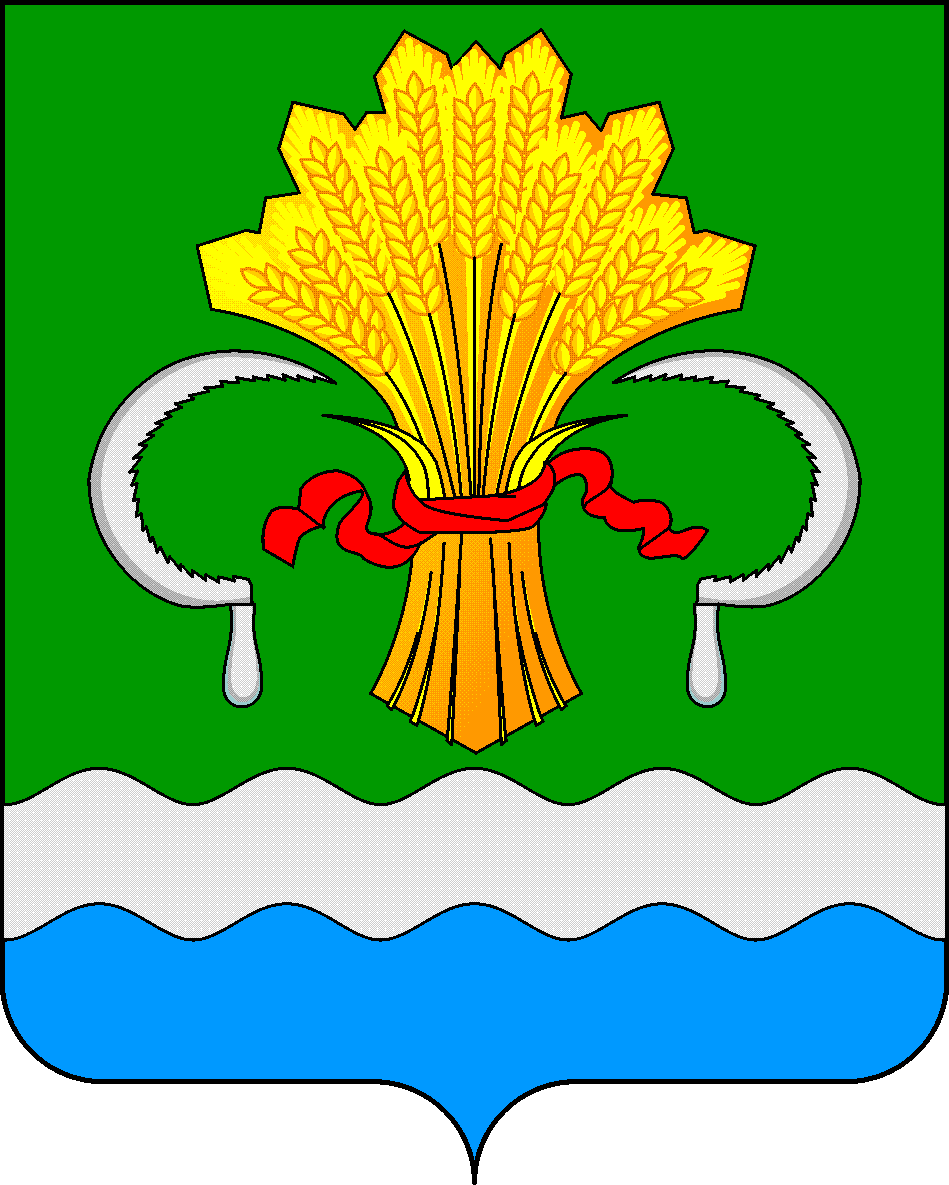 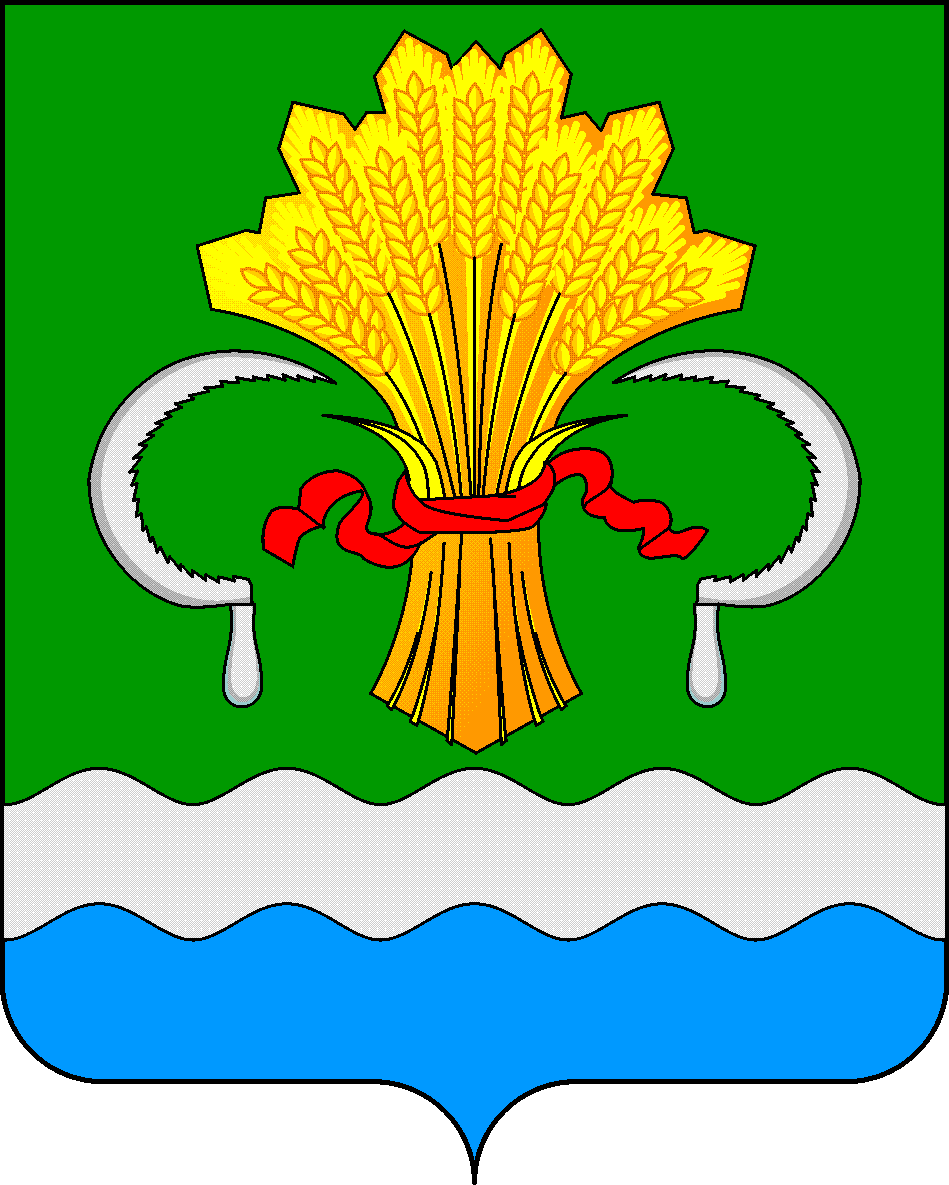  МУНИЦИПАЛЬНОГО РАЙОНА РЕСПУБЛИКИ ТАТАРСТАНул.М.Джалиля, д.23/33, г. Мамадыш, Республика Татарстан, 422190ТАТАРСТАН РЕСПУБЛИКАСЫНЫҢМАМАДЫШ МУНИЦИПАЛЬ РАЙОНЫНЫҢ БАШКАРМА КОМИТЕТЫМ.Җәлил ур, 23/33 й., Мамадыш ш., Татарстан Республикасы, 422190     Тел.: (85563) 3-15-00, 3-31-00, факс 3-22-21, e-mail: mamadysh.ikrayona@tatar.ru, www.mamadysh.tatarstan.ru     Тел.: (85563) 3-15-00, 3-31-00, факс 3-22-21, e-mail: mamadysh.ikrayona@tatar.ru, www.mamadysh.tatarstan.ru     Тел.: (85563) 3-15-00, 3-31-00, факс 3-22-21, e-mail: mamadysh.ikrayona@tatar.ru, www.mamadysh.tatarstan.ru    Постановление№ 384    Постановление№ 384                    Карарот « 09 »   11     2020 г.Татарстан Республикасы Мамадыш муниципаль районы Башкарма комитетының 2017 нче елның 1 февралендәге 89 нчы карарына үзгәрешләр һәм өстәмәләр кертү турында